ProjektasVadovaudamasi Lietuvos Respublikos vietos savivaldos įstatymo 15 straipsnio 4 dalimi, Lietuvos Respublikos viešųjų įstaigų įstatymo 10 straipsnio 1 dalies 6 punktu, 11 straipsnio 1 dalies 2 punktu, Pagėgių savivaldybės tarybos veiklos reglamento, patvirtinto Pagėgių savivaldybės tarybos 2023 m. kovo 30 d. sprendimu Nr. T-70 „Dėl Pagėgių savivaldybės tarybos veiklos reglamento patvirtinimo”, 347 punktu, Pagėgių savivaldybės taryba  nusprendžia:      1. Pritarti/Nepritarti Pagėgių savivaldybės viešosios įstaigos „Pagėgiųkraštoturizmo ir verslo informacijos centras” 2023 m. veiklos ataskaitai (pridedama).Sprendimą paskelbti Pagėgių savivaldybės interneto svetainėje www.pagegiai.lt.Šis sprendimas gali būti skundžiamas Lietuvos Respublikos administracinių ginčų komisijos Klaipėdos apygardos skyriui (H. Manto g. 37, 92236 Klaipėda) Lietuvos Respublikos ikiteisminio administracinių ginčų nagrinėjimo tvarkos įstatymo nustatyta tvarka arba Regionų apygardos administracinio teismo Klaipėdos rūmams (Galinio Pylimo g. 9, 91230 Klaipėda) Lietuvos Respublikos administracinių bylų teisenos įstatymo nustatyta tvarka per 1 (vieną) mėnesį nuo sprendimo paskelbimo ar įteikimo suinteresuotam asmeniui dienos.SUDERINTA:Pagėgių savivaldybės tarybos narys,pavaduojantis savivaldybės merą	                                                         Gintautas StančaitisAdministracijos direktorė                                                                                 Dalija Irena EinikienėŠvietimo, kultūros ir sporto skyriaus vedėja			                                    Virginija SirvidienėTeisės, personalo ir civilinės metrikacijos skyriaus vyresnioji specialistė                                                                           Ingrida ZavistauskaitėŠvietimo, kultūros ir sporto skyriaus vyriausioji specialistė (kalbos ir archyvo tvarkytoja) 	Laimutė Mickevičienė		ParengėŠvietimo, kultūros ir sporto skyriaus vyriausioji specialistė Ingrida JokšienėPagėgių savivaldybės tarybos                   veiklos reglamento                   4 priedasSprendimo projekto „DĖL PAGĖGIŲ SAVIVALDYBĖS VIEŠOSIOS ĮSTAIGOS „PAGĖGIŲ KRAŠTO TURIZMO IR VERSLO INFORMACIJOS CENTRAS“ 2023 METŲ VEIKLOS ATASKAITOS“Aiškinamasis raštas2024-03-12	1. Projekto rengimą paskatinusios priežastys, parengto projekto tikslai ir uždaviniai. 	Pasibaigus ataskaitiniams metams, Savivaldybės tarybos sprendimo projektu siūloma pritarti Pagėgių savivaldybės viešosios įstaigos „Pagėgių krašto turizmo ir verslo informacijos centras“ (toliau – Centras) 2023 metų veiklos ataskaitai.	2. Projekto iniciatoriai (institucija, asmenys ar piliečių atstovai) ir rengėjai. Iniciatorius –Pagėgių savivaldybės viešoji įstaiga „Pagėgių krašto turizmo ir verslo informacijos centras“, rengėja – Švietimo, kultūros ir sporto skyriaus vyriausioji specialistė Ingrida Jokšienė.	3. Kaip šiuo metu yra reguliuojami projekte aptarti teisiniai santykiai.Sprendimo projektas yra parengtas vadovaujantis Lietuvos Respublikos vietos savivaldos įstatymo 15 straipsnio 4 dalimi, Lietuvos Respublikos viešųjų įstaigų įstatymo 10 straipsnio 1 dalies 6 punktu, 11 straispnio 1 dalies 2 punktu, Pagėgių savivaldybės tarybos veiklos reglamento, patvirtinto Pagėgių savivaldybės tarybos 2023 m. kovo 30 d. sprendimu Nr. T-70 „Dėl Pagėgių savivaldybės tarybos veiklos reglamento patvirtinimo”, 347 punktu.	4. Kokios siūlomos naujos teisinio reguliavimo nuostatos, kokių teigiamų rezultatų laukiama. Pagėgių savivaldybės taryba supažindinama su Centro praėjusių metų veiklos rezultatais. Pritarus šiai ataskaitai, Centrovadovas bus atsiskaitęs už veiklą, toliau vykdys savo funkcijas bei įgyvendins Lietuvos Respublikos vietos savivaldos įstatymo nuostatas, vadovausis steigėjo, t. y. Pagėgių savivaldybės tarybos, priimtais teisės aktais ir savo įstaigos nuostatais.	5. Galimos neigiamos priimto projekto pasekmės ir kokių priemonių reikėtų imtis, kad tokių pasekmių būtų išvengta:  priėmus sprendimą neigiamų pasekmių nenumatoma. 	6. Kokius galiojančius aktus (tarybos, mero, Savivaldybės administracijos direktoriaus) reikėtų pakeisti ir panaikinti, priėmus sprendimą pagal teikiamą projektą: nereikės.	 7. Sprendimo projektui įgyvendinti reikalingos lėšos, finansavimo šaltiniai.  Nereikalinga.	8. Sprendimo projekto rengimo metu gauti specialistų vertinimai ir išvados. Nėra.	9. Numatomo teisinio reguliavimo poveikio vertinimo rezultatai. Nėra.	10. Sprendimo projekto antikorupcinis vertinimas. Nereikalingas.11. Kiti, iniciatoriaus nuomone, reikalingi pagrindimai ir paaiškinimai. Nėra.12. Pridedami dokumentai.Pagėgių savivaldybės viešoji įstaiga „Pagėgių krašto turizmo ir verslo informacijos centras“ 2023 m. veiklos ataskaita.Švietimo, kultūros ir sporto skyriaus vyriausioji specialistė 	                                                                             Ingrida JokšienėPRITARTAPagėgių savivaldybės tarybos2024 m. kovo 28 d. sprendimu Nr. T-PAGĖGIŲ KRAŠTO TURIZMO IR VERSLO INFORMACIJOS CENTRO2023 METŲ VEIKLOS ATASKAITAĮstaigos apibūdinimas, struktūraVšĮ ,,Pagėgių krašto turizmo ir verslo informacijos centras“ yra Lietuvos Respublikos viešųjų įstaigų įstatymo ir kitų įstatymų nustatyta tvarka įsteigtas ne pelno siekiantis ribotos civilinės atsakomybės viešasis juridinis asmuo, teikiantis turizmo ir verslo informavimo bei kitas paslaugas. Įstaigos steigėjas - Pagėgių savivaldybės Taryba. Įstaigos buveinė - Šereikos g. 5-3, LT- 99254 Vilkyškių mstl., Vilkyškių sen., Pagėgių sav. Įstaiga veiklą pradėjo2011 m. gruodžio 9 d. Kiti Įstaigos organizacinės veiklos vietos/adresai: J. Bobrovskio g. 31, LT- 99254 Vilkyškių mstl., Vilkyškių sen., Pagėgių sav.(interaktyvi laisvalaikio ir pramogų erdvė Pagėgių krašte ,,Istorijos inkubatorius“); Bitėnai (keleivių įlaipinimo vietos į laivą ,,Skalva“).Įstaigos veiklą reglamentuoja Lietuvos Respublikos Konstitucija, Lietuvos Respublikos civilinis kodeksas, Lietuvos Respublikos viešųjų įstaigų įstatymas, Lietuvos Respublikos Turizmo įstatymas, kitai įstatymai bei teisės aktai, Vyriausybės nutarimai, Pagėgių savivaldybės tarybos sprendimai, Mero potvarkiai, Pagėgių savivaldybės strateginiai plėtros dokumentai, Įstaigos įstatai.Duomenys apie Įstaigos darbuotojus: Įstaigoje per 2023 m. dirbusių darbuotojų ir etatų skaičius pateikiamas 1 lentelėje.1 lentelėĮstaigos darbuotojų ir etatų skaičius 2023 m.	Duomenys apie 2023 m. priskaičiuotas ir išmokėtas darbo užmokesčio sumas ir kitas išmokas Įstaigos direktoriui pateikti 2 ir 3 lentelėse.	2 lentelė2023 m. sausio- rugpjūčio mėn. Įstaigos išlaidos vadovo darbo užmokesčiui 3 lentelėKitos išmokos įstaigos direktoriui per 2023 metusViešosios įstaigos išlaidos kolegialių organų kiekvieno nario darbo užmokesčiui ir kitoms įstaigos kolegialių organų narių išmokoms:VšĮ ,,Pagėgių krašto turizmo ir verslo informacijos centras“ kolegialių organų neturi.Viešosios įstaigos išlaidos išmokoms su viešosios įstaigos dalininkais susijusiems asmenims, nurodytiems Viešųjų įstaigų įstatymo 3 straipsnio 3 dalyje: Veiklos aprašymasProgramos veiklos:01.04.01.01. Turizmo informacijos apie Pagėgių savivaldybę rinkimas, kaupimas, nemokamas teikimas.  01.04.01.02. Turizmo viešinimo, lokalių ir tarptautinių  populiarinimo kampanijų ir renginių vykdymas.01.04.01.03.Pagėgių savivaldybės kaip turizmo regiono įvaizdžio gerinimas, reklamavimas.01.04.01.04. Turistinių, informacinių  ir istorinių leidinių leidimas, platinimas.01.04.01.05. Dalyvavimas formuojant lokalias ir tarptautines turizmo informacines sistemas, dalyvavimas turizmo parodose.01.04.01.06.Nemokamos informacijos teikimas turistams, krašto svečiams  apie lankytinas vietas Pagėgių savivaldybėje ir Lietuvoje.01.04.01.07.Vietos gidų, edukacinių programų ir kitų rekreacinių paslaugų.01.04.01.08.Bendradarbiavimas su vietos turizmo paslaugų teikėjais01.04.01.09.Projektinės veiklos vykdymas.Įgyvendinant programos veiklas per ataskaitinius metus buvo nuolat bendraujama su klientais, su gidais, kelionių agentūromis, paslaugų teikėjais, teikta aktuali informacija telefonu, el. paštu. Platinta reklaminė medžiaga  kitų rajonų turizmo informacijos centruose, kitose viešose įstaigose, renginiuose, bei dalinama asmeniškai atvykusiems krašto svečiams. Aktuali informacija skelbiama internetinėje erdvėje: tradicinės krašto šventės, renginiai, lankytini objektai, edukacinės, rekreacinės paslaugos, verslo subjektai.Paviešinta informacinių pranešimų, žinučių, naujienų, straipsnių, video medžiagos skaičius ,socialiniuose tinkluose – 112 (facebook paskyroje). Rugsėjo 2 d. istorijos inkubatoriaus teritorijoje priimta per 100 Motoralio dalyvių, jiems nemokamai suteikiant informaciją apie mūsų krašto turistinius objektus, apie  turizmo paslaugas teikiančias verslo įstaigas.2023 m. rugsėjo 27d. surengtas renginys turizmo dienai, sukviesti Pagėgių savivaldybės turizmo paslaugų teikėjai, įvairių įstaigų atstovai, bendruomenių nariai,  renginio tema; „Neatrastos turizmo plėtojimo galimybės Pagėgių krašte“. Renginyje dalyvavo Pagėgių kultūros centro, Pagėgių savivaldybės Vydūno viešosios bibliotekos, Rambyno regioninio parko, Bardinų pasienio užkardos, Vilkyškių, Lumpėnų seniūnijų atstovai, bendruomenių nariai, turizmo paslaugų teikėjai, evangelikų liuteronų bendruomenės, bei Pagėgių  savivaldybės administracijos atstovai. Susitikimo metu aptartos turizmo aktualijos, problemos, iššūkiai su kuriais dažniausiai susiduriame šioje srityje, kokių paslaugų pasigenda atvykę į mūsų kraštą turistai, kokias turimas stiprybes reikėtų realizuoti. Šio renginio metu pasitikome „Vyčių rinktinės žygis 2023“ žygeivius, kurie savo žygį skyrė Mažosios Lietuvos prijungimo 100-mečio sukakčiai pažymėti. Pagėgių savivaldybės kultūros centro Vilkyškių seniūnijos saviveiklininkai renginio dalyvius pamalonino bandonijos garsais, vadovas papasakojo apie instrumento kilmę, kadinstrumentą sukūrė vokiečių meistras Bandas, kaip ji susijusi su Mažąja Lietuva.   Atstovaujant ir reklamuojant turistinius objektus, dalyvauta Pagėgių kultūros centro organizuotame „Žąsų turgus‘ renginyje, kur vien šio renginio dalyviams iš įvairių Lietuvos vietovių, išdalinta apie 100 vnt. informacinių leidinių. Ekspozicijoje „Istorijos inkubatorius“ priimta svečių iš Lenkijos delegacija, pasidalinta gerąja patirtimi įgyvendinant projektinę veiklą.Spalio 12-13 dienomis dalyvauta VŠĮ „Žaliasis regionas“ organizuotuose mokymuose, kur buvo nagrinėjamos aktualios temos:„ChatGPT užklausos: kaip gauti 10x geresnius rezultatus iš AI.“. Šią temą pristatė Why AI įkūrėjas, naujienlaiškiowww.GenZ.lt autorius ir dirbtinio intelekto treneris Antanas Bernatonis. Buvo pristatyta kas tai yra "Chat GPT", kaip prie jo prisijungti, kaip dirbtinio intelekto pagalba galima efektyvinti savo darbą, kaip susikurti savo virtualų pagalbininką ir pan.Tauragės krašto turizmo išteklių pristatymas. šią temą pristatė VšĮ „Žaliasis regionas“, direktorė Gaiva Mačiulaitienė. Buvo pristatyta edukacija "Vėjo spalva žalia".„Turistinio produkto kūrimas pristatant regioną: kaip sukurti kelionę, kurią pirktų vartotojas“. Paskaitą vedė kelionių ekspertė, VU Verslo mokyklos lektorė Vilija Malinauskaitė. Kelionių ekspertės, VU Verslo mokyklos lektorės Vilijos Malinauskaitės paskaitos metu aktualizuotas šiuolaikinių turistų poreikio analizavimas ir tenkinimas, kritiškas mąstymas ir marketingo ypatumai.   Bendradarbiaujant su VŠĮ „ Žaliasis regionas“, dalyvauta 3 juose nuotoliniuose susitikimuose dėl dalyvavimo „Adventur 2024“ parodoje, kartu derinti stendo, veiklų, kiti organizaciniai  klausimai.Suteiktos rekomendacijos ir konsultacijos Pagėgių krašto turizmo paslaugų teikėjams, smulkaus verslo atstovams, kuriems buvo reikalinga konsultacija.  Vykdomos, tęsiamos bendros Pagėgių krašto reklamavimo veiklos ir paslaugų plėtra su kaimo turizmo sodyba ,,Senasis Rambynas“ pagal anksčiau parengtą bendrą turistinį maršrutą ,,Pajusk Prūsų Lietuvą“. 	Pasirašytos 7 bendradarbiavimo sutartys 2024 - iems metams su Pagėgių krašto kultūros įstaigomis, asociacijomis ir su Upynos miestelio bendruomene, dėl dalyvavimo renginiuose prisidedant savo krašto turizmo išteklių sklaida.  Per 2023 metus (09-12mėn.) įstaigoje surengtos 3 parodos: Vytauto Gocento tapybos darbų paroda „Klaipėdos kraštas: etiudai, eskizai";  Lilijos Valatkienės fotorefleksijų ir dokumentinės fotografijos darbų paroda sukurta Pagėgių savivaldybės Vydūno viešajai bibliotekai „Vydūnas – žinomas, bet nepažintas ";Sigito Kancevyčiaus fotografijų parodą iš ciklo "Saulės vaikai".Rugsėjo 15 dieną Pagėgių krašto turizmo ir verslo informacijos centras dalyvavo Europos paveldo dienų renginyje Bitėnuose, Pagėgių savivaldybės Martyno Jankaus muziejuje, beiŠereiklaukio dvarvietėje. Renginio metu buvo pristatyta Martyno Jankaus sodyba ir atnaujinama Martyno Jankaus sodyboje buvusi daržinė, atskleista Šereikos dvaro istorija.	Ieškant turizmo plėtros galimybių Pagėgių savivaldybėje bendrauta su Stoniškių karjero, kuris priklauso Akmenės cementui „Calcita“ vadovu A. Rimkumi, dėl galimybės vesti ekskursijas po Stoniškių karjerą. Taip pat bendrauta su  UAB „LT Energija“ atstovu D. Grigaliūnu dėl ekskursijų prie vėjo jėgainių, dėl žadėto apžvalgos bokšto ir edukacijų apie žaliąją energiją. 	2024 metais bus pradėta diegti Nacionalinė turizmo informacinė sistema NTIS ir jos Turizmo išteklių posistemĖ TIP, šiuo klausimu taip pat dalyvauta dviejuose nuotoliniuose susitikimuose. Norint sėkmingai prisijungti, kad Pagėgių krašto turizmo objektai, paslaugų teikėjai ir visa kita aktuali turizmo informacija būtų prieinama per NTIS, būtina, kad el. svetainė būtų parengta atitinkamu formatu. Šiuo klausimu tebebendraujama su svetainės kūrėjais UAB „TEXUS“, konsultuojamasi techniniais svetainės koregavimo klausimais, keliama aktuali informacija. Pats prisijungimas prie NTIS įstaigai nekainuos (apmokėta VŠĮ „Keliauk Lietuvoje“ lėšomis). Lankytojų statistika	Per ataskaitinį laikotarpį (nuo 2023-09 iki 2024 01) Pagėgių krašto turizmo ir verslo informacijos centre apsilankė apie 1150 asmenų. Iš jų 205 asmenims suteiktos mokamos ekspozicijos „Istorijos inkubatorius“ lankymo, bei gido po Vilkyškių miestelį paslaugos. Išsami Pagėgių savivaldybės turistinių objektų lankomumo statistika per 2023 metus pateikta 4 lentelėje.    4 lentelėPagėgių savivaldybės  turistinių objektų lankytojų skaičius 2023 m.2023 m. pagrindiniai finansiniai rodikliaiĮstaigos gauti asignavimai ir jų šaltiniai 2021-2023 metais pateikiami 5 lentelėje.5 lentelė Įstaigos skirti/gauti asignavimai ir jų šaltiniai 2021-2023 metaisProgramai vykdyti turimi kiti ištekliai:pilnai įrengtos patalpos - naudojamos patalpos adresu Šereikos g. 5-3 Vilkyškiai, Pagėgių sav. (Turizmo ir verslo informacijos centro patalpos), ir J. Bobrovskio g. 31 Vilkyškiai, Pagėgių sav. (Istorijos inkubatorius); transportas – darbo reikmėms naudojama netarnybinė lengvoji įstaigos vadovo asmeninė transporto priemonė; pramoginis laivas ,,Skalva“, įsigytas vykdant vietos projektą;kiti ištekliai- lėšos gaunamos už teikiamas atlygintinas paslaugas, skiriamos veiklos gerinimui.V. Situacijos, dėl laivo „Skalva“ eksploatavimo, apibūdinimasGautos pajamos už teikiamas atlygintinas paslaugas 2023 m. nepateisino lūkesčių dėl to, kad pagrindinis pajamų šaltinis laivas „Skalva“, nebuvo eksploatuojamas (neįvykdyti techninės apžiūros reikalavimai). Po neeilinės techninės apžiūros (2023-07-26) gavome rekomendacines išvadas ir tik įgyvendinę jas galėsime teikti pakartotinai techninei apžiūrai šiais metais. Pagal rekomendacijas reikalingi reikmenys šiuo metu yra įsigyti, tačiau iškilo techninis klausimas, kurį noriu plačiau pristatyti.Dėl pasikeitusių teisės aktų reikalavimų, pramoginiams laivams, kurie nevykdo komercinės veiklos, techninė apžiūra nereikalinga, tačiau laivu „Skalva“ komercinė veikla vykdoma, todėl laivas turėjo būti perregistruotas iš pramoginio, į vidaus vandenų laivą, kurio paskirtis – keleivinis laivas vienos dienos pervežimams. Reikalavimas pramoginiam laivui yra 12 vietų su ekipažu. Iš to seka išvada, kad „Skalva“ negali būti toliau naudojamas kaip pramoginis, nes jame yra 40 vietų. Todėl būtina pakeisti laivo kategoriją, o tam buvo atlikta neeilinė techninė apžiūra, kuri vyko 2023-07-26 d. Bitėnuose, Nemuno upėje. Laivo kategorija yra pakeista, tačiau, techninę apžiūrą atlikęs Jūrų departamento Laivybos priežiūros skyriaus vyresnysis specialistas IgorLavrov nurodė, jog keleiviniuose laivuose pagal Minimalių techninių reikalavimų p.50.3. „gali būti naudojami tik vidaus degimo varikliai, naudojantys degalus, kurių pliūpsnio temperatūra yra didesnė negu 55°C.“ Inspektorius paaiškina jog, tai reiškia, kad keleiviniuose laivuose gali būti naudojami tik dyzeliniai arba elektriniai varikliai. Specialistas taip pat nurodė, jog vidaus vandenų keleivinį  laivą valdyti gali tik asmenys turintys vidaus vandenų transporto specialisto kvalifikacijos dokumentus. Laivo „Skalva“ atveju (pagal keleivių skaičių) įgulą turi sudaryti kapitonas- turintis vidaus vandenų transporto specialisto kvalifikacijąir upeivis. Taip pat, norint teikti laivo  paslaugas, reikėtų įsigyti licenciją verstis keleivių vežimu laivais vidaus vandenimis LR, kurią išduoda Valstybinė vidaus vandenų laivybos inspekcija.Kaip žinome, šiuo metu laivas yra eksploatuojamas su benzininiu varikliu. Elektrinis variklis laive sumontuotas taip pat yra, yra sumontuotos saulės baterijos, tačiau minėto variklio pajėgumo keleivių plukdymui nepakanka todėl nėra naudojamas. Surinkus informaciją iš anksčiau su šituo laivu dirbusio asmens, informuoju, jog net ką tik naujai įrengtas elektrinis variklis plukdė laivą tik apie 15-20 minučių, o laivo turistinis maršrutas siekia 3 ir daugiau valandų. Pasidomėjome, kad dyzelinis (50ag) variklis kainuoja apie 30 000 Eur. +PVM + 2600+PVM (atvykimo, sumontavimo paslauga, moto valandų aptarnavimas), kas sudarytų apie 40 000 Eurų.Laivą galima atgal perregistruoti į pramoginį, tačiau tuomet galime turėti tik 12 vietų su ekipažu (perteklinės kėdės turi būti išmontuotos). Tokiu atveju variklio nebereikia keisti ir pakaktų vieno žmogaus įgulos, turinčio laivavedžio pažymėjimą.Informuoju, kad vidutinės laivo kuro sąnaudos (benzino) yra apie 18 ltr./valandai. Pasirinkus šitą variantą suprastėja teikiamos paslaugos patrauklumas, kadangi dauguma atvykstančių grupių būna nuo 20 asmenų. Jei būtų nuspręsta keisti variklį įstaigai būtų reikalingos papildomos lėšos, nes šių metų (2024)  įstaigos programoje lėšos įtrauktos tik 2 žmonių laivo įgulai.Situacija dėl laivo eksploatavimo, savivaldybės administracijai yra pristatyta dar liepos mėnesį po techninės apžiūros gavus rekomendacijas, tačiau galutinis sprendimas nebuvo priimtas, tad dar kartą pristatome ją Pagėgių savivaldybės administracijai bei Pagėgių savivaldybės tarybai, kad surastume geriausią sprendimą susidariusiai situacijai išspręsti.Laivo „Skalva“ sąnaudos nenaudojant jo turizmui sezono metu per 2023 metus.Laivo iškėlimas/ įkėlimas, draudimas, laivo stovumo skaičiavimai (buvo būtini keičiant kategoriją) atsiėjo 2180,31Eur. VI. Veiklos tobulinimo perspektyvos6.Gerinti Pagėgių krašto lankytinų objektų pasiekiamumą, matomumą ir patrauklumą šiomis priemonėmis:6.1. inicijuoti iš projektinės veiklos jau pagamintų nukreipiamųjų kelio ženklų į lankytinus objektus įrengimą ir naujų ženklų gamybą/įrengimą.6.2. sukurti/padaryti/įrengti kaip galima daugiau turistams skirtų „instagraminėms“ nuotraukoms skirtų vietųir jas ženklinant. 6.3. spręsti gaiviųjų gėrimų ir užkandžių pardavimą labiausiai lankomose vietose – tai pats paprasčiausias būdas suteikti turistui paslaugą.6.4. ieškoti naujų būtų įvairiapusiškai įveiklinti objektus, sudarant juose galimybes dirbti/veiklą vykdyti menininkams, smulkaus verslo atstovams ir pan.6.5. atsižvelgiant į Pagėgių krašte atvykstančiu turistų segmentą – pavieniai lankytojai, jaunos šeimos, skatinti veiklų/užimtumo pasiūlą vaikams, pvz. žaidimų galimybiųįrengimas, veiklų perorientavimas/pritaikymas.6.6. svarbu užtikrinti prie lankytinų objektų/objektuose tris esminius kriterijus: WC buvimą, švarą ir pagrindines higienos priemones, taip pat estetinį vaizdą.6.7. įgyvendinant 2023-2029 m. Tauragė+ funkcinės zonos veiksmų planą ir naujai įrengiant viešąją turizmo infrastruktūrą (prie Raganų eglės, Vilkyškių apžvalgos bokšto, Būbliškėse) kontroliuoti, kad būtų užtikrintas smulkiosios infrastruktūros pritaikymas ribotos judėsenos asmenims, bei šeimoms su vaikais.6.8. organizuojant nacionaliniu lygmeniu Pagėgių krašto turizmo išteklių populiarinimo ir sklaidos kampanijas, kooperuotis su Tauragės regiono savivaldybėmis ir  turizmo išteklius pristatyti net tik tarptautinėje parodoje Adventur, bet ir vasaros sezono didžiuosiuose Lietuvos miestuose vykstančiose ,,Turizmo gatvėse“ (integruotos į miesto šventes), knygų mugėse.7. Gerinti Pagėgių krašto lankytinų objektų skaitmeninio prieinamumo lygį šiomis priemonėmis:7.1. Pagėgių krašto turizmo objektai turi tapti labiau prieinami turistams ir juose turistai turėtų galimybę išleisti pinigų skaitmeninant paslaugas, diegiant inovacijas, ypač stiprinti ir diegti  atsiskaitymui skirtas inovacijas.7.2. užtikrinti turizmo informacijos centro internetinio puslapio www.visitpagegiai.lt, socialinio tinklapio facebook platformos gyvybingumą, aktualios informacijos sklaidą ir informacijos anglų kalba palaikymą/pildymą/aktualizavimą.7.3. Pagėgių krašte veikiančios turizmo sektoriaus biudžetinės institucijos pasižymi gerai išvystyta infrastruktūra, paslaugomis ir gebėjimu turistus aptarnauti keliomis užsienio kalbomis, bet būtina gerinti informacijos prieinamumą anglų kalba internetinėse svetainėse ir virtualioje erdvėje.7.4. kurti elektroninius lankytinų objektų leidinius ir juos talpinti viešojoje virtualioje erdvėje.7.5.taikyti QR kodų sistemą, naujai paženklinant QR kodų emblemomis jau įrengtus/būsimus informacinius stendus, esančius visoje Pagėgių savivaldybės teritorijoje.7.6. bendradarbiaujant su VšĮ ,,Žalias regionas“ atnaujinti/suskaitmeninti ir Pagėgių krašte įdiegti bendrą visas Tauragės regiono savivaldybes apjungiančią ,,Karšuvos žiedas“ platformą.7.7. prisijungti prie NTIS ( nacionalinės turizmo informacinės sistemos).Ataskaitą parengė:Vadybininkė, atliekanti direktoriaus funkcijas 		          Lina Krūminienė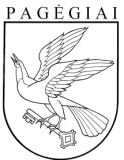 PAGĖGIŲ SAVIVALDYBĖS TARYBAsprendimasDĖL PAGĖGIŲ SAVIVALDYBĖS VIEŠOSIOS ĮSTAIGOS „PAGĖGIŲ KRAŠTO TURIZMO IR VERSLO INFORMACIJOS CENTRAS“ 2023 METŲ VEIKLOS ATASKAITOS2024 m. kovo 18 d. Nr. T1-67PagėgiaiEil. Nr.DarbuotojaiAtaskaitinių metų eigojeAtaskaitinių metų eigojeEil. Nr.DarbuotojaiFizinių asmenų skaičiusUžimamų etatų skaičius1.Direktorius112.Turimo ir verslo vadybininkas114.Buhalterė10,6Valytoja10,4Darbo užmokestis per 2023m. 01-08 mėn. (prieš mokesčius)                                             Eur Iš viso priskaičiuota soc. draudimo įmokų EurIš viso sumokėta gyventojų pajamų mokesčio Eur 17420,09 308,33 3484,02Eil.NR.Išmokos pavadinimasLaikotarpis2023 01- 08Suma Eur1.Kompensacija degalų įsigijimui už netarnybinio automobilio naudojimą tarnybos reikmėms2023-01-2023-08 496,292.Komandiruotės išlaidos 2023-01-2023-08 453,40Iš viso:Iš viso:Iš viso: 949,69Turizmo objekto pavadinimasLankytojų skaičius per  2023 metusRambyno regioninio parko lankytojų centras1946Rambyno kalnas (lankytojų skaičiuotuvo duomenys)60 000Raganų eglė (lankytojų skaičiuotuvo duomenys)18 000Martyno Jankaus muziejus12714VŠĮ „Pagėgių krašto turizmo ir verslo informacijos centras“;Iš jų, suteiktos mokamos paslaugos:2659545Eil.  Nr.ProgramaVykdymo metai(pateikti paskutinių trejų metų duomenis)Savivaldybės skirta suma, EURVykdymo metai(pateikti paskutinių trejų metų duomenis)Savivaldybės skirta suma, EURVykdymo metai(pateikti paskutinių trejų metų duomenis)Savivaldybės skirta suma, EURPrograma, pagal kurią buvo gautos lėšosEil.  Nr.Programa2021 m.2022 m.2023 m.Programa, pagal kurią buvo gautos lėšos1.Turizmo paslaugų Pagėgių savivaldybėje plėtotės programa 2021 69000,00Pagėgių savivaldybės biudžeto ,,Kultūros, turizmo ir sporto plėtotės programa“ 2.Turizmo paslaugų Pagėgių savivaldybėje plėtotės programa 2022 57250,00Pagėgių savivaldybės biudžeto ,,Kultūros, turizmo ir sporto plėtotės programa“ 3.Turizmo paslaugų Pagėgių savivaldybėje plėtotės programa 2023 58113,00Pagėgių savivaldybės biudžeto ,,Kultūros, turizmo ir sporto plėtotės programa“4. Veiklos pajamos  5692,00 7750,00 1662,00Įstaigos teikiamos atlygintinos paslaugos